COMUNA BRATCA	 Aprobat,                                                Anexa _______ LA HCL NR.________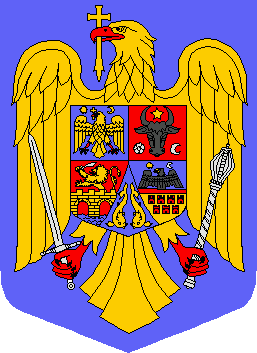 JUDEŢUL BIHOR                                                                      PRIMARBRATCA,  NR. 126                                                             GABORAS ALEXANDRUTEL. 0259/315650 – FAX. 0259/315650 E-mail : primariabratca@yahoo.com  Nr. 258 din 19.02.2020                                                      PROGRAMUL ANUAL AL ACHIZITIILOR PUBLICE   PE ANUL 2020                                                                                                    Saracut Livia                                                                          Negrut AncutaNr.Crt.Tipul si obiectul contractului / acordului cadruCod CPVValoarea estimata Lei , fara TVASursa de finantareProcedura AplicataData estimativa pentru initierea proceduriiData estimativa pentru atribuirea contractuluiModalitatea de derulare a procedurii de atribuire online/offlinePersoana responsabila cu aplicarea procedurii de atribuire123456789CAP.51.021Achizitii  Furnituri de birou39162110-99.185Buget LocalAchizitie directaTrim.ITrim.IVOnlineNegrut Ancuta 2Achizitie materiale pt curatenie(saci menajeri+ mat curatenie)39831240-05.546Buget LocalAchizitie directaTrim. ITrim.IVOnlineNegrut Ancuta 3Prestari servicii  in domeniul securitatii muncii  85312320-83.600Buget LocalAchizitie directaTrim.ITrim.IVOnlineNegrut Ancuta4Prestari servicii   pentru  transport rutier persoane -elevi60130000-8132.000Buget LocalAchizitie directaTrim.ITrim.IVOnlineNegrut Ancuta5Prestari servicii tehnice si asistenta tehnica specifica in domeniul constructiilor71356000-231.200Buget LocalAchizitie directaTrim.ITrim.IVOnlineNegrut Ancuta6Prestari servicii pentru activitati de curatenie si igienizare90611000-316.500Buget LocalAchizitie directaTrim.ITrim.IVOfflineNegrut Ancuta7Prestari servicii topografice si de cadastru71354300-730.000Buget LocalAchizitie directaTrim.ITrim.IVOnlineNegrut Ancuta8Prestari servicii gazduire si mentenanta portal web72000000-54.400Buget LocalAchizitie directaTrim ITrim IVOnlineNegrut Ancuta9Prestari servicii pentru intretinere si reparatii a echipamentelor electronice din cadrul Primariei Bratca50311400-211.256Buget LocalAchizitie directaTrim.ITrim.IVOnlineNegrut Ancuta10Prestari servicii si consultanta  in domeniul prevenirii si apararii impotriva incendiilor si calamitatilor naturate (PSI)75222000-87.200Buget LocalAchizitie directaTrim.ITrim.IVOnlineNegrut Ancuta11Achizitii carburanti si lubrefianti09134200-909132100-470.840Buget LocalAchizitie directaTrim.ITrim.IVOnlineNegrut Ancuta  12Prestari servicii publicitate, popularizare media, servicii media, anunturi etc.79341000-62.000BugetlocalAchizitie directaTrim.ITrim.IVOnlineNegrutAncuta13Monitorizare siatem antiefractie79711000-13.360Buget localAchizitie directaTrim ITrim IVOnlineNegrut Ancuta14Prestari servicii specifice de coordonare si gestionare biblioteca Bratca79995000-527.600Buget localAchizitie directa Trim ITrim IVOnlineNegrut Ancuta15Achizitie materiale consumabile tonere imprimante30125100-79.337Buget localAchizitie directaTrim ITrim IVOnlineNegrut Ancuta16Obiecte  de inventar 3511130083.513Buget localAchizitie directaTrim ITrim IVOnlineNegrut Ancuta17Achizitie registre agricole 42512510-65.882Buget localAchizitie directaTrim ITrim IVOnlineNegrut Ancuta18Monitorul oficial local71111200-93.336Buget localAchizitie directaTrim ITrim IVOnlineNegrut Ancuta19Pregatire profesionala80530000-02.521Buget localAchizitie directaTrim ITrim IVOnlineNegrut Ancuta20Reclama  si publicitate( anunturi Monitorul Oficial alte reclame)79341000-61.632Buget localAchizitie directaTrim ITrim IVOnlineNegrut Ancuta21Asigurari masini primarie si asigurari de viata pompieri voluntari66510000-89.600Buget localAchizitie directaTrim ITrim IVOnlineNegrut Ancuta22Prestari servicii juridice79111000-511.328Buget localAchizitie directaTrim ITrim IVOnlineNegrut Ancuta23Prestari  servicii informatice salarizare72000000-5800Buget localAchizitie directaTrim ITrin IVOnlineNegrut Ancuta24Transfer informatii registru agricol32581000-96.723Buget localAchizitie directaTrim ITrim IVOnlineNegrut Ancuta25Prestari servicii cadastru71354300-742.017Buget localAchizitie directaTrim ITrim IVOnlineNegrut Ancuta26Prestari servicii arhivare79995100-643.252Buget localAchizitie directaTrim ITrim IVOnlineNegrut Ancuta27Prestari servicii evaluare imobile79419000-44.202Buget localAchizitie directaTrim ITrim IVOnlineNegrut Ancuta28Studii P.U.G.71410000-516.807Buget localAchizitie directaTrim ITrim IVOnlineNegrut Ancuta29Revizii masina de pompieri, materiale de intretinere71356100-91.300Buget localAchizitie directaTrim ITrim IVOnlineNegrut Ancuta30Consultantapentru intocmirea documentatiei in vederea obtinerii unor fonduri nerambursabile prin programul  POIM, pentru achizitie de echipament si mijloace de interventie SVSU BRATCA71317100-410.000Buget localAchizitie directaTrim ITrim IVOnlineNegrut Ancuta31Refacere zid de sprijin Valea Loraului45246200-5218.487Buget localAchizitie directaTrim ITrim IVOnline Negrut Ancuta32Alte bunuri si servicii pt. intretinere si functionare (flori si alte materiale si servicii)37535200-92.521Buget localAchizitie directaTrim ITrim IVOnlineNegrut Ancuta33Prestari servicii  la drumuri si apa  buldoexcavator 45500000-2135.000Buget localAchizitie directaTrim ITrim IVOnlineNegrut Ancuta34Inchiriere mijloace auto pt.  lucrari de reparatii la drumuri60181000-0135.000Buget localAchizitie directaTrim ITrim IVOnlineNegrut Ancuta35Achizitie piatra sparta14212300-3135.000Buget LocalAchizitie BratcaTrimITRIM  IVOnlineNegrut Ancuta36Zid de sprijin Str, Berarie-Catun  Poiana , Loc. Bratca45246200-531.933Buget localAchizitie directaTrim ITrim IVOnlineNegrut Ancuta37Achizitii spay pt. molii pt. costumele populare 33691000-0966BugetlocalAchizitie directaTrim ITrim IVOnlineNegrut Ancuta38Alte cheltuieli de bunuri si servicii (piese schimb)34328200-436.471Buget localAchizitie directaTrim ITrim IVOnlineNegrut Ancuta39 Achizitie mobilier  in cadrul proiectului Modernizare si dotare Camin Cultural Bratca39100000-3   38.678FEADR Submasura 7.6Achizitiedirecta Trim ITrim IVOnlineNegrut Ancuta40Achizitie echipamente IT  in cadrul proiectului Modernizare si dotare Camin Cultural Bratca32413100-230213000-530232110-863.864FEADR Submasura 7.6AchizitiedirectaTrim ITrim IVOnlineNegrut Ancuta41Achizitie echipamente acustrica in cadrul proiectului Modernizare si dotare Camin Cultural Bratca31620000-832331300-5106.919FEADR Submasura 7.6AchizitiedirectaTrim ITrim IVOnlineNegrut Ancuta42Intocmire documentatie tehnica(SF, PT,PTE) in vederea  efectuarii lucrarilor de racordare la reteaua de energie electrica SPA 1 Valea Bratcutei din cadrul proiectului de investitii ,,Extindere Retea de Apa  in lacalitatea Damis,Comuna Bratca, Judetul Bihor(ATR)71321000-414.250Buget de statAchizitie directaTrim ITrimIVOnlineNegrut Ancuta43Executie lucrari de racordare la reteaua de energie electrica SPA 1 Valea Bratcutei si SPA 2 Statia de clorinare a apei Damis din cadrul proiectului de investitii,,Extindere Retea de Apa in localitatea Damis si  executie lucrari de racordare la reteaua electrica a Gospodariei de apa Lorau,,Alimentarea cu apa Lorau ( ATR + UTILIZARE)   45310000-347.286,34Buget local si Buget de statAchizitie directaTrim ITrim IVOnlineNegrut Ancuta44Alte taxe necesare pentru schimbul de teren cu Asociatia de Padurit si Pasunat Poiana Bratca din cadrul   proiectului,, Imbunatarire  infrastructura de apa si apa uzata Bratca98390000-320.000Buget localAchizitie directaTrim ITrim IVOfflineNegrut Ancuta45Incalzire centrala Scoala Cabesti45331100-725.210Buget localAchizitie directaTrim ITrim IVOnlineNegrut Ancuta